AktivitaKdyž se podíváte například na cedulku u trika, co na ní najdete za symboly? A co asiznamenají? Zkuste odhadnout.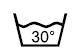 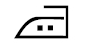 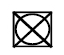 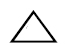 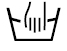 AktivitaKdyž se podíváte například na cedulku u trika, co na ní najdete za symboly? A co asiznamenají? Zkuste odhadnout.AktivitaKdyž se podíváte například na cedulku u trika, co na ní najdete za symboly? A co asiznamenají? Zkuste odhadnout.AktivitaKdyž se podíváte například na cedulku u trika, co na ní najdete za symboly? A co asiznamenají? Zkuste odhadnout.